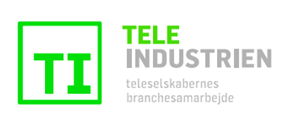 TI NYHEDSBREV – JUNI/JULI 2013TI ønsker alle en god sommer og vil gerne benytte lejligheden til at takke for den store indsats 1. halvår 2013. TI ser frem til at fortsætte det gode samarbejde med fornyede kræfter i august.

CPR-sikkerhed 
Der er igen sat fokus på CPR-sikkerhed. I TI tager vi problematikken om CPR-sikkerhed alvorligt og løsninger skal indrettes med respekt for sikkerheden. Teleindustrien har den 28. juni 2013 fremsendt brev til Økonomi- og Indenrigsminister Margrethe Vestager om brug af sikre CPR-løsninger. Se brevet her http://www.teleindu.dk/cpr-sikkerhed/ Der har i foråret 2013 været løbende korrespondance og afholdt møder mellem CPR-kontoret, Teleindustrien og en række teleselskaber om sikkerhed ved CPR-opslag i CPR-registret. Imidlertid er der nye udmeldinger fra CPR-kontoret og ministeren, som skaber tvivl om, hvilke krav der stilles, og hvordan selvbetjeningsløsninger kan indrettes.TI har anmodet om hurtigst muligt at få en dialog med Økonomi- og Indenrigsministeriet om problematikken.Ny aftale sikre bedre forbrugerforhold 
En ny aftale indgået mellem telebranchen, Forbrugerrådet og Erhvervsstyrelsen sikrer forbrugerne bedre overblik over deres eget mobilforbrug og bedre information om, hvad man gør, hvis man mister sin telefon. Endvidere arbejdes der for mærkning af mobiltelefoners antennekvalitet og en evaluering af private prissammenligningssider.Læs mere om aftalen her http://www.teleindu.dk/ny-aftale-forbedrer-forbrugerforhold/ Brugernes dom
TI har fået gennemført en undersøgelse af, hvordan forbrugerne vurderer telebranchen. For TI er det vigtigt løbende at kunne følge, hvordan forbrugerne oplever branchens produkter og service. Og målingerne er et vigtigt redskab til at følge, om de mange aktiviteter hos selskaberne og i branchen for at forbedre kundernes oplevelser har en reel effekt.Undersøgelsens hovedresultater: Telebranchen bedre end sit rygte – det viser brugernes faktiske adfærd – se undersøgelsen her: TI-tilfredshedsundersøgelse-2013
Mobildækning i Danmark
TI har fået gennemført en undersøgelse af, hvordan forbrugerne oplever mobildækningen i Danmark. Undersøgelsen viser helt overordnet, at der generelt er pæn tilfredshed med mobildækningen blandt brugerne – men at der stadig er udfordringer, der skal løses.Kun 11-14 pct. af kunderne udtrykker utilfredshed med dækningen. En del brugere oplever dog stadig dækningsproblemer både i hjemmet, og når de er ude.Dette hænger efter TI’s vurdering bl.a. sammen med den voksende udbredelse af smartphones, hvor antennekvaliteten ikke altid er så høj. Undersøgelsens resultater viser da også klart, at det i langt højere grad er brugere med smartphones end brugere med almindelige mobiltelefoner, der oplever problemer med dækningen. Antallet af smartphones er kraftigt voksende og har betydning for i hvor stort omfang brugerne oplever dækningsproblemer. Tre ud af fire mobiler er i dag smartphones.

Læs mere her: http://www.teleindu.dk/mobildaekning-i-danmark/ 
TI til folkemødet på Bornholm
TI har i år deltaget i folkemødet på Bornholm. TI har blandt andet deltaget i drøftelserne vedrørende udkantsproblematikken, skoler og brug af it i undervisningen, velfærdsteknologi samt deltaget i debat om kulturpolitiske emner, herunder om kulturen udnytter de digitale muligheder. 

TI’s deltagelse har været både vigtig og udbytterig og det prioriteres, at TI også deltager i 2014.  
Share with care
Her i juni har vi sammen med RettighedsAlliancen, Teleindustrien og DI-ITEK arbejdet på fuld kraft på vores fælles Share With Care kampagne – som har til formål at oplyse og synliggøre de mange muligheder der er for at opleve musik, film, bøger og spil, samtidig med at vi sikrer, at kunstnerne bliver betalt for det. 
Den 1. juli lancerer vi vores site www.sharewithcare.dk, men allerede nu kan I finde os på Facebook på siden: Share With Care (Kig efter det røde ikon) og på Twitter @sharedwithcare. Vi bruger disse kanaler, så I kan følge med i hvad der sker, når vi sætter aktiviteter i gang. Aktiviteterne vil for alvor bugne i efteråret, hvor vi blandt andet arrangerer 3 fremtidscamps sammen med unge, kreative og branchefolk. 
TI’s årsdag og generalforsamling 2013 – samt dato for 2014
TI har netop afholdt en vellykket årsdag med fokus på telebranchens omdømme, og hvad der skal til for at give forbrugerne det de ønsker og forventer. Der var spændende oplæg fra bl.a. Mikkel Holm Sørensen fra KL7, formanden for Forbrugerrådet Anja Philip og fra Folketinget deltog Torsten Schack Pedersen. Efter de faglige indlæg var der rig mulighed for at møde gode kolleger og få en uformel snak over lidt mad og drikke.

Sæt allerede nu kryds i kalenderen for TI’s årsdag 2014 – som bliver tirsdag den 3. juni 2014 kl. 15.00.

På TI’s generalforsamling valgte en enig bestyrelse Lasse Andersen, Telia, som ny formand for TI samt Jesper Gronenberg, TDC, som ny næstformand. 

Mobilen med på ferie
Sommerferien står for døren, og det er højsæson for udlandsrejser. Tidligere har det også betydet frygt for høje mobilregninger. Men nye tiltag, som forbrugsloft, varslings-sms’er og særlige datapakker til udlandsture, skal gøre det mere trygt at tage mobilen med på ferie. 

Se gode råd for brug af mobilen i udlandet på Teleindustriens hjemmeside: http://www.teleindu.dk/mobilen-med-pa-ferie/   
TI høringssvar
TI har afgivet høringssvar over dansk nationalt anneks til DS/EN 1993-3-1 Eurocode 3 – Stålkonstruktioner – del 3-1: Tårne, master og skorstene – læs høringssvaret her: http://www.teleindu.dk/brancheholdninger/horingssvar/  

Kontakt: 
Teleindustrien		Jakob Willer
Axeltorv 6, 3.,		Susanne Poulsen
1609 København V
Telefon: 33 13 80 20
post@teleindu.dk
www.teleindu.dk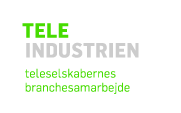 